КРОТ
Ра-ра-ра - роет крот нору с утра.
Ро-ро-ро - у крота свое метро.
Ру-ру-ру - любит крот свою нору.
Ры-ры-ры - крот пророет 2 норы.ИГРА
Ра-ра-ра - вот хорошая игра.
Ру-ру-ру - поиграем мы в игру.
Ро-ро-ро - поиграли, пьем ситро.
Ры-ры-ры - трудно детям без игры.НОРА
Ра-ра-ра - вот высокая гора.
Ру-ру-ру- вижу чью-то я нору.
Ро-ро-ро - тут оставлено перо.
Ры-ры-ры - кто хозяин у норы?МАКАР
Ар-ар-ар - на базар пошел Макар.
Ор-ор-ор - он купил себе топор.
Ыр-ыр-ыр - для хозяйки вкусный сыр.
Ёр-ёр-ёр - дочке красочный ковер.
Ир-ир-ир - а для бабушки - кефир.КОТ МУР-МУР
Ур-ур-ур - у меня есть кот Мур-мур.
Ыр-ыр-ыр - со стола украли сыр.
Ры-ры-ры - не едят коты сыры.
Ор-ор-ор - вороны сели на забор.
Ыр-ыр-ыр - у вороны в клюве сыр.
Рал-рал-рал - вот кто сыр украл.
Ур-ур-ур - прогони ворон Мур-мур.МБ ДОУ «Шуйский детский сад»«Чистоговорки для автоматизации звука [Р]»МЕТОДИЧЕСКИЕ РЕКОМЕНДАЦИИ ДЛЯ РОДИТЕЛЕЙ И ВОСПИТАТЕЛЕЙ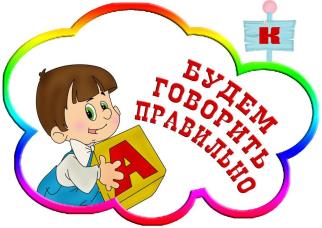 Подготовила: учитель-логопед Кукушкина М.Н.с. Шуйское  Цель: автоматизация звука [Р] в речи ребенка.

Задачи:
1. Выработать правильное произношение звука [Р] в речи с помощью стихотворений и чистоговорок.
2. Улучшить ритмико-интонационную сторону речи.
3. Повысить речевую активность.
4. Оптимизировать эмоциональный фон, улучшить настроение..МЕТОДИЧЕСКИЕ РЕКОМЕНДАЦИИ ДЛЯ РОДИТЕЛЕЙ И ВОСПИТАТЕЛЕЙ     Задания по произношению чистоговорок можно использовать не только для общего речевого развития детей, но и для становления хорошей речи ребенка, а так же, для автоматизации, т.е. закрепления звуков, которые были у него нарушены. Повторение чистоговорок можно начинать только тогда, когда ребенок уже умеет произносить нарушенный звук в словах.     Произносить чистоговорки желательно хотя бы 2 – 3 раза в течение дня, по 3 – 4 минуты.     Когда ребенок усвоит правильное произношение чистоговорок, можно:- постепенно ускорять или замедлять темп произношения- выделять закрепляемый слог ударением, например: РЫ-РЫ-РЫ - в парке комары.- выделять паузами слово с закрепляемым звуком.      Чистоговорки можно использовать и на закрепление знаний по изучаемым детьми лексическим темам («Ягоды», «Фрукты», «Овощи» и др), т.е. в процессе их произношения происходит обогащение словаря ребенка, совершенствование лексико – грамматических категорий, усвоение чуства рифмы.     В данном варианте чистоговорок желательно предлагать детям самим придумывать чистоговорки, что дает возможность развивать их творческое воображение. Не забудьте напомнить  ребенку, что начало чистоговорки является ее окончанием.Например:  ра-ра-ра - ровная .. (гора).Чистоговорки можно произносить:меняя силу голоса, т.е. громко, тихо, шепотом,в форме повествовательной, вопросительной или восклицательной интонации.И, помните! Ежедневное произношение чистоговорок обеспечит ребенку четкость дикции, выразительность речи, а так же обогатит новыми интересными знаниями.Ра-ра-ра - ровная гора.
Ро-ро-ро - едем на метро.
Ру-ру-ру - красим конуру.
ры-ры-ры - в парке комары.
Ру-ру-ру - я морковь натру.
Ры-ры-ры - топоры остры.
Ра-ра-ра - со двора пора.
Ру-ру-ру - я гармонь беру.
Ра-ра-ра - веселая игра.
Ра-ра-ра - апельсина кожура.
Ры-ры-ры - новые ковры.
Ро-ро-ро - в магазине есть ситро.
Ар-ар-ар - красный самовар.
Ор-ор-ор - убираю двор.
Ор-ор-ор - забирай топор.
Ур-ур-ур - мы накормим кур.
Ир-ир-ир - весь народ за мир.
Ар-ара-ар - это слово шар.
Ир-ир-ир - Ира пьет кефир.
Ара-ара-ара - вот идет Тамара.
Ора-ора-ора - Рома у забора.
Дор-дор-дор - красный помидор.
Мар-мар-мар - назову комар.
Вёр-вёр-вёр - в комнате ковёр.                                                                                             Бор-бор-бор - назову забор.
Мор-мор-мор - красный мухомор.
Рона-рона-рона - черная ворона.
Руза-руза-руза - в поле кукуруза.
Рога-рога-рога - ровная дорога.
Рох-рох-рох - назову горох